Муниципальное казенное общеобразовательное учреждение«Средняя общеобразовательная школа»,с. Щелканово Юхновского района Калужской областиПРИКАЗПО ОСНОВНОЙ ДЕЯТЕЛЬНОСТИОт 05  апреля 2023                                                                                № 10/1                     Об утверждении отчета о результатах самообследования за 2022 годВ соответствии со статьей 29 Федерального закона от 29.12.2012 № 273-ФЗ «Об образовании в Российской Федерации», приказом Минобрнауки от 14.06.2013 № 462 «Об утверждении порядка проведения самообследования образовательной организацией», приказом Минобрнауки от 10.12.2013 № 1324 «Об утверждении показателей деятельности образовательной организации, подлежащей самообследованию», на основании решения педагогического совета МКОУ «Средняя образовательная школа»,с.Щелканово  от 10.04.2023, протокол № 4,ПРИКАЗЫВАЮ:1. Утвердить отчет о результатах самообследования деятельности МКОУ «Средняя общеобразовательная школа»,с. Щелканово за 2022 год (приложение).2. Заместителю директора по УР  Прокопьевой Е.И.. направить отчет о результатах самообследования деятельности МКОУ «Средняя общеобразовательная школа», с. Щелканово  за 2022 год в  отдел образования администрации МР "Юхновский район"    до 20.04.2023.3. Ответственному  Цветковой Н.Б. разместить  отчет о результатах самообследования деятельности МКОУ «Средняя общеобразовательная школа», с. Щелканово  за 2022 год на официальном сайте школы в информационно-коммуникационной сети Интернет в разделе «Документы» до 20.04.2023.4. Контроль исполнения настоящего приказа оставляю за собой.Директор школы         Н.М. Абраменкова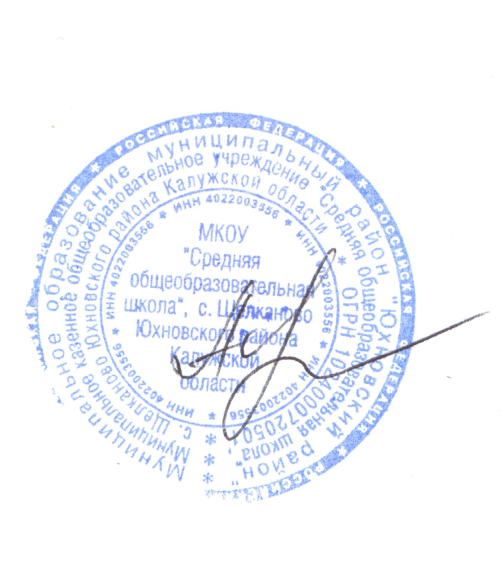 